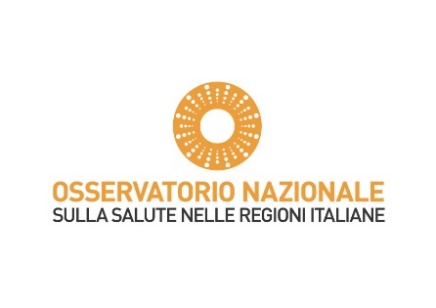 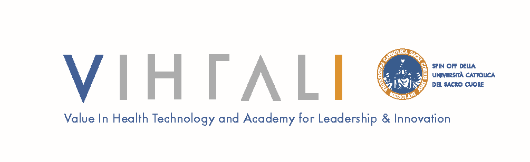 Comunicato stampa						                                            Roma, 21 giugno 2023Presentazione in ‘phigital edition’ XX Rapporto Osservasalute Università Cattolica, campus di Roma Sarà possibile partecipare in presenza o tramite la piattaforma Zoom“Osservasalute”, XX Edizione. Mercoledì 21 giugno, alle ore 11.00, sarà presentato alla stampa in phigital edition, sia in presenza (presso Università Cattolica, Istituti Biologici - Sala del Consiglio - piano 0 - L. go F. Vito 1, Roma), sia attraverso la piattaforma Zoom, il “Rapporto Osservasalute 2022. Stato di salute e qualità dell’assistenza nelle Regioni italiane”. Il Rapporto, curato dall’Osservatorio Nazionale sulla Salute nelle Regioni Italiane che opera nell’ambito di Vihtali, spin off dell’Università Cattolica presso il campus di Roma, fornisce annualmente i risultati del check-up della devolution in sanità, corredando dati e indicatori con un’analisi critica sullo stato di salute degli italiani e sulla qualità dell’assistenza sanitaria a livello regionale. La nuova edizione (628 pagine) comincia a dettagliare gli effetti sulla salute degli italiani e sull’assetto dei sistemi sanitari regionali e nazionale dovuti alla pandemia. Infatti, la presentazione torna a essere l’esposizione dei principali risultati delle analisi sul Servizio Sanitario Nazionale e sulla salute della popolazione italiana. Alla conferenza stampa interverranno il Direttore scientifico dell’Osservatorio Nazionale sulla Salute nelle Regioni Italiane Alessandro Solipaca, e il Direttore dell’Osservatorio Nazionale sulla Salute nelle Regioni Italiane professor Walter Ricciardi, ordinario di Igiene generale e applicata all’Università Cattolica.Il Rapporto Osservasalute è frutto del lavoro di 225 ricercatori distribuiti su tutto il territorio italiano che operano presso Università, Agenzie regionali e provinciali di sanità, Assessorati regionali e provinciali, Aziende ospedaliere e Aziende sanitarie, Istituto Superiore di Sanità, Consiglio Nazionale delle Ricerche, Istituto Nazionale per lo Studio e la Cura dei Tumori, Ministero della Salute, Agenzia Italiana del Farmaco, Istat. Nota per i giornalistiSi potrà seguire la Conferenza anche attraverso la piattaforma Zoom: Di seguito il link per il collegamento:https://us02web.zoom.us/j/87968892518?pwd=c2lIZTM2VzZpclQ2YkR0YnB0UDFkdz09ID riunione: 879 6889 2518
Passcode: 212816Cartella stampa e Rapporto integrale in pdf saranno disponibili dalle ore 13.00 sul sito http://www.osservatoriosullasalute.it/ Ufficio Stampa Università Cattolica (Roma)  ufficio.stampa-rm@unicatt.it  – 06 30154442 - 4295 Responsabile: Nicola Cerbino  nicola.cerbino@unicatt.it - cell. 335.7125703